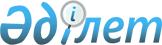 О призыве офицеров запаса на воинскую службуПостановление Правительства Республики Казахстан от 11 февраля 2008 года N 129

      В соответствии со  статьей 24  Закона Республики Казахстан от 8 июля 2005 года "О воинской обязанности и воинской службе" Правительство Республики Казахстан  ПОСТАНОВЛЯЕТ : 

      1. Призвать в установленном законодательством порядке в 2008 году на воинскую службу сроком на два года офицеров запаса, годных к воинской службе и не прошедших ее, для прохождения воинской службы на должностях офицерского состава, в количестве согласно приложению. 

      2. Настоящее постановление вводится в действие по истечении десяти календарных дней со дня первого официального опубликования.        Премьер-Министр 

       Республики Казахстан Приложение           

к постановлению Правительства 

Республики Казахстан     

от 11 февраля 2008 года N 129 

                        Количество 

 офицеров запаса по военно-учетным специальностям, 

 подлежащих призыву   на воинскую службу в 2008 году 
					© 2012. РГП на ПХВ «Институт законодательства и правовой информации Республики Казахстан» Министерства юстиции Республики Казахстан
				N 

п/п Военно-учетная специальность Количество Офицер Офицер Офицер 1 мотострелковых войск 40 2 танковых войск 28 3 артиллерист 149 4 радиотехнических войск 

противовоздушной обороны 86 5 метеоролог 5 6 зенитно-ракетных войск 10 7 автомобильных войск 26 8 связи 82 9 тыла 4 10 медицинской службы 82 11 инженерных войск 30 12 химических войск 2 13 по воспитательной и правовой 

работе 46 14 языковед 18 15 ракетно-артиллерийского 

вооружения 3 16 инженер по электронно- 

вычислительной технике и 

программированию 14 17 юрист для Вооруженных Сил 

Республики Казахстан 3 18 юрист для военной прокуратуры 

Республики Казахстан 20 19 юрист для военно-следственных 

органов Министерства внутренних 

дел Республики Казахстан 10 20 внутренних войск Министерства 

внутренних дел Республики 

Казахстан 11 21 пограничной службы Комитета 

национальной безопасности 

Республики Казахстан 60 22 Министерства по чрезвычайным 

ситуациям Республики Казахстан 22 ВСЕГО 751 